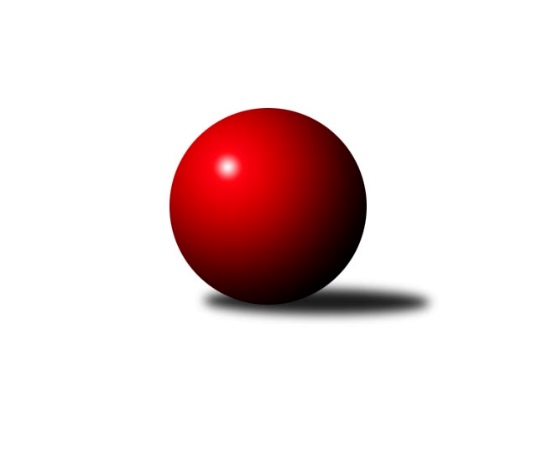 Č.3Ročník 2019/2020	29.5.2024 1. KLZ 2019/2020Statistika 3. kolaTabulka družstev:		družstvo	záp	výh	rem	proh	skore	sety	průměr	body	plné	dorážka	chyby	1.	KK Slavia Praha	3	3	0	0	20.0 : 4.0 	(50.0 : 22.0)	3437	6	2265	1172	21.3	2.	KK Slovan Rosice	3	3	0	0	19.0 : 5.0 	(46.5 : 25.5)	3339	6	2215	1124	21.7	3.	KC Zlín	4	2	1	1	18.0 : 14.0 	(47.5 : 48.5)	3221	5	2177	1044	41	4.	SKK Rokycany	3	2	0	1	11.0 : 13.0 	(30.0 : 42.0)	3289	4	2203	1087	23.3	5.	KK Blansko	3	1	1	1	14.0 : 10.0 	(41.0 : 31.0)	3292	3	2201	1091	27.7	6.	KK PSJ Jihlava	3	1	1	1	11.0 : 13.0 	(31.0 : 41.0)	3219	3	2151	1068	39	7.	TJ Spartak Přerov	2	1	0	1	6.0 : 10.0 	(17.5 : 30.5)	3184	2	2151	1034	31	8.	TJ Valašské Meziříčí	3	1	0	2	11.0 : 13.0 	(37.0 : 35.0)	3319	2	2256	1063	26.3	9.	KK Zábřeh	3	1	0	2	11.0 : 13.0 	(36.0 : 36.0)	3082	2	2143	938	41.3	10.	TJ Sokol Duchcov	3	0	2	1	10.0 : 14.0 	(33.0 : 39.0)	3202	2	2149	1053	36.3	11.	SKK Náchod	3	0	1	2	8.0 : 16.0 	(34.5 : 37.5)	3263	1	2205	1058	32.3	12.	KK Konstruktiva Praha	3	0	0	3	5.0 : 19.0 	(28.0 : 44.0)	3035	0	2106	929	47.7Tabulka doma:		družstvo	záp	výh	rem	proh	skore	sety	průměr	body	maximum	minimum	1.	KC Zlín	3	2	1	0	17.0 : 7.0 	(41.0 : 31.0)	3084	5	3118	3056	2.	KK Slavia Praha	2	2	0	0	13.0 : 3.0 	(32.5 : 15.5)	3442	4	3578	3306	3.	KK Slovan Rosice	2	2	0	0	13.0 : 3.0 	(31.5 : 16.5)	3431	4	3517	3345	4.	SKK Rokycany	2	2	0	0	11.0 : 5.0 	(25.0 : 23.0)	3344	4	3413	3274	5.	KK Blansko	1	1	0	0	8.0 : 0.0 	(19.0 : 5.0)	3406	2	3406	3406	6.	TJ Valašské Meziříčí	1	1	0	0	6.0 : 2.0 	(16.0 : 8.0)	3332	2	3332	3332	7.	KK PSJ Jihlava	1	1	0	0	6.0 : 2.0 	(14.0 : 10.0)	3231	2	3231	3231	8.	KK Zábřeh	2	1	0	1	8.0 : 8.0 	(24.5 : 23.5)	3168	2	3182	3154	9.	SKK Náchod	1	0	1	0	4.0 : 4.0 	(12.5 : 11.5)	3305	1	3305	3305	10.	TJ Sokol Duchcov	1	0	1	0	4.0 : 4.0 	(12.0 : 12.0)	3316	1	3316	3316	11.	KK Konstruktiva Praha	1	0	0	1	2.0 : 6.0 	(9.0 : 15.0)	3115	0	3115	3115	12.	TJ Spartak Přerov	1	0	0	1	1.0 : 7.0 	(6.5 : 17.5)	3174	0	3174	3174Tabulka venku:		družstvo	záp	výh	rem	proh	skore	sety	průměr	body	maximum	minimum	1.	KK Slavia Praha	1	1	0	0	7.0 : 1.0 	(17.5 : 6.5)	3432	2	3432	3432	2.	KK Slovan Rosice	1	1	0	0	6.0 : 2.0 	(15.0 : 9.0)	3246	2	3246	3246	3.	TJ Spartak Přerov	1	1	0	0	5.0 : 3.0 	(11.0 : 13.0)	3194	2	3194	3194	4.	KK Blansko	2	0	1	1	6.0 : 10.0 	(22.0 : 26.0)	3235	1	3325	3145	5.	TJ Sokol Duchcov	2	0	1	1	6.0 : 10.0 	(21.0 : 27.0)	3145	1	3231	3059	6.	KK PSJ Jihlava	2	0	1	1	5.0 : 11.0 	(17.0 : 31.0)	3213	1	3254	3171	7.	KK Zábřeh	1	0	0	1	3.0 : 5.0 	(11.5 : 12.5)	2995	0	2995	2995	8.	KC Zlín	1	0	0	1	1.0 : 7.0 	(6.5 : 17.5)	3357	0	3357	3357	9.	SKK Rokycany	1	0	0	1	0.0 : 8.0 	(5.0 : 19.0)	3235	0	3235	3235	10.	TJ Valašské Meziříčí	2	0	0	2	5.0 : 11.0 	(21.0 : 27.0)	3313	0	3373	3253	11.	SKK Náchod	2	0	0	2	4.0 : 12.0 	(22.0 : 26.0)	3242	0	3254	3230	12.	KK Konstruktiva Praha	2	0	0	2	3.0 : 13.0 	(19.0 : 29.0)	2995	0	3092	2897Tabulka podzimní části:		družstvo	záp	výh	rem	proh	skore	sety	průměr	body	doma	venku	1.	KK Slavia Praha	3	3	0	0	20.0 : 4.0 	(50.0 : 22.0)	3437	6 	2 	0 	0 	1 	0 	0	2.	KK Slovan Rosice	3	3	0	0	19.0 : 5.0 	(46.5 : 25.5)	3339	6 	2 	0 	0 	1 	0 	0	3.	KC Zlín	4	2	1	1	18.0 : 14.0 	(47.5 : 48.5)	3221	5 	2 	1 	0 	0 	0 	1	4.	SKK Rokycany	3	2	0	1	11.0 : 13.0 	(30.0 : 42.0)	3289	4 	2 	0 	0 	0 	0 	1	5.	KK Blansko	3	1	1	1	14.0 : 10.0 	(41.0 : 31.0)	3292	3 	1 	0 	0 	0 	1 	1	6.	KK PSJ Jihlava	3	1	1	1	11.0 : 13.0 	(31.0 : 41.0)	3219	3 	1 	0 	0 	0 	1 	1	7.	TJ Spartak Přerov	2	1	0	1	6.0 : 10.0 	(17.5 : 30.5)	3184	2 	0 	0 	1 	1 	0 	0	8.	TJ Valašské Meziříčí	3	1	0	2	11.0 : 13.0 	(37.0 : 35.0)	3319	2 	1 	0 	0 	0 	0 	2	9.	KK Zábřeh	3	1	0	2	11.0 : 13.0 	(36.0 : 36.0)	3082	2 	1 	0 	1 	0 	0 	1	10.	TJ Sokol Duchcov	3	0	2	1	10.0 : 14.0 	(33.0 : 39.0)	3202	2 	0 	1 	0 	0 	1 	1	11.	SKK Náchod	3	0	1	2	8.0 : 16.0 	(34.5 : 37.5)	3263	1 	0 	1 	0 	0 	0 	2	12.	KK Konstruktiva Praha	3	0	0	3	5.0 : 19.0 	(28.0 : 44.0)	3035	0 	0 	0 	1 	0 	0 	2Tabulka jarní části:		družstvo	záp	výh	rem	proh	skore	sety	průměr	body	doma	venku	1.	TJ Sokol Duchcov	0	0	0	0	0.0 : 0.0 	(0.0 : 0.0)	0	0 	0 	0 	0 	0 	0 	0 	2.	KK Zábřeh	0	0	0	0	0.0 : 0.0 	(0.0 : 0.0)	0	0 	0 	0 	0 	0 	0 	0 	3.	TJ Spartak Přerov	0	0	0	0	0.0 : 0.0 	(0.0 : 0.0)	0	0 	0 	0 	0 	0 	0 	0 	4.	SKK Rokycany	0	0	0	0	0.0 : 0.0 	(0.0 : 0.0)	0	0 	0 	0 	0 	0 	0 	0 	5.	SKK Náchod	0	0	0	0	0.0 : 0.0 	(0.0 : 0.0)	0	0 	0 	0 	0 	0 	0 	0 	6.	KK Slavia Praha	0	0	0	0	0.0 : 0.0 	(0.0 : 0.0)	0	0 	0 	0 	0 	0 	0 	0 	7.	KC Zlín	0	0	0	0	0.0 : 0.0 	(0.0 : 0.0)	0	0 	0 	0 	0 	0 	0 	0 	8.	TJ Valašské Meziříčí	0	0	0	0	0.0 : 0.0 	(0.0 : 0.0)	0	0 	0 	0 	0 	0 	0 	0 	9.	KK PSJ Jihlava	0	0	0	0	0.0 : 0.0 	(0.0 : 0.0)	0	0 	0 	0 	0 	0 	0 	0 	10.	KK Konstruktiva Praha	0	0	0	0	0.0 : 0.0 	(0.0 : 0.0)	0	0 	0 	0 	0 	0 	0 	0 	11.	KK Slovan Rosice	0	0	0	0	0.0 : 0.0 	(0.0 : 0.0)	0	0 	0 	0 	0 	0 	0 	0 	12.	KK Blansko	0	0	0	0	0.0 : 0.0 	(0.0 : 0.0)	0	0 	0 	0 	0 	0 	0 	0 Zisk bodů pro družstvo:		jméno hráče	družstvo	body	zápasy	v %	dílčí body	sety	v %	1.	Andrea Axmanová 	KK Slovan Rosice 	3	/	3	(100%)	11	/	12	(92%)	2.	Natálie Topičová 	KK Slovan Rosice 	3	/	3	(100%)	11	/	12	(92%)	3.	Lenka Kalová st.	KK Blansko  	3	/	3	(100%)	10.5	/	12	(88%)	4.	Olga Hejhalová 	KK Slavia Praha 	3	/	3	(100%)	10	/	12	(83%)	5.	Marcela Balvínová 	KK Zábřeh 	3	/	3	(100%)	9	/	12	(75%)	6.	Šárka Marková 	KK Slavia Praha 	3	/	3	(100%)	9	/	12	(75%)	7.	Simona Koutníková 	TJ Sokol Duchcov 	3	/	3	(100%)	9	/	12	(75%)	8.	Lenka Horňáková 	KK Zábřeh 	2	/	2	(100%)	7	/	8	(88%)	9.	Lucie Nevřivová 	KK Blansko  	2	/	2	(100%)	7	/	8	(88%)	10.	Ivana Kaanová 	KK Slavia Praha 	2	/	2	(100%)	6	/	8	(75%)	11.	Petra Šustková 	KC Zlín 	2	/	2	(100%)	5.5	/	8	(69%)	12.	Iva Rosendorfová 	KK Slovan Rosice 	2	/	2	(100%)	5	/	8	(63%)	13.	Olga Ollingerová 	KK Zábřeh 	2	/	2	(100%)	4	/	8	(50%)	14.	Petra Dočkalová 	KK PSJ Jihlava 	2	/	2	(100%)	4	/	8	(50%)	15.	Martina Hrdinová 	SKK Náchod 	2	/	3	(67%)	10	/	12	(83%)	16.	Ivana Marančáková 	TJ Valašské Meziříčí 	2	/	3	(67%)	9	/	12	(75%)	17.	Vlasta Kohoutová 	KK Slavia Praha 	2	/	3	(67%)	8	/	12	(67%)	18.	Markéta Vlčková 	TJ Valašské Meziříčí 	2	/	3	(67%)	8	/	12	(67%)	19.	Adéla Pechová 	TJ Sokol Duchcov 	2	/	3	(67%)	8	/	12	(67%)	20.	Linda Lidman 	SKK Rokycany 	2	/	3	(67%)	7.5	/	12	(63%)	21.	Michaela Provazníková 	SKK Rokycany 	2	/	3	(67%)	7.5	/	12	(63%)	22.	Lucie Vaverková 	KK Slovan Rosice 	2	/	3	(67%)	7	/	12	(58%)	23.	Eliška Petrů 	KK Blansko  	2	/	3	(67%)	7	/	12	(58%)	24.	Jana Braunová 	KK PSJ Jihlava 	2	/	3	(67%)	7	/	12	(58%)	25.	Helena Gruszková 	KK Slavia Praha 	2	/	3	(67%)	7	/	12	(58%)	26.	Lenka Menšíková 	KC Zlín 	2	/	3	(67%)	6.5	/	12	(54%)	27.	Lenka Concepción 	KK PSJ Jihlava 	2	/	3	(67%)	6	/	12	(50%)	28.	Tereza Chlumská 	KK Konstruktiva Praha  	2	/	3	(67%)	6	/	12	(50%)	29.	Michaela Matlachová 	KC Zlín 	2	/	3	(67%)	6	/	12	(50%)	30.	Aneta Cvejnová 	SKK Náchod 	2	/	3	(67%)	4.5	/	12	(38%)	31.	Pavla Čípová 	TJ Valašské Meziříčí 	2	/	3	(67%)	4	/	12	(33%)	32.	Zuzana Slovenčíková 	KC Zlín 	2	/	4	(50%)	8	/	16	(50%)	33.	Bohdana Jankových 	KC Zlín 	2	/	4	(50%)	6	/	16	(38%)	34.	Denisa Pytlíková 	SKK Rokycany 	1	/	1	(100%)	4	/	4	(100%)	35.	Monika Pavelková 	TJ Spartak Přerov 	1	/	1	(100%)	3	/	4	(75%)	36.	Michaela Kučerová 	KK Slavia Praha 	1	/	1	(100%)	3	/	4	(75%)	37.	Adriana Svobodová 	KC Zlín 	1	/	1	(100%)	3	/	4	(75%)	38.	Markéta Hofmanová 	TJ Sokol Duchcov 	1	/	1	(100%)	3	/	4	(75%)	39.	Karolína Derahová 	KK PSJ Jihlava 	1	/	1	(100%)	3	/	4	(75%)	40.	Petra Najmanová 	KK Konstruktiva Praha  	1	/	1	(100%)	3	/	4	(75%)	41.	Kristýna Štreitová 	TJ Valašské Meziříčí 	1	/	1	(100%)	2	/	4	(50%)	42.	Aneta Ondovčáková 	KK Slovan Rosice 	1	/	1	(100%)	2	/	4	(50%)	43.	Michaela Beňová 	TJ Spartak Přerov 	1	/	1	(100%)	2	/	4	(50%)	44.	Jana Navláčilová 	TJ Valašské Meziříčí 	1	/	1	(100%)	2	/	4	(50%)	45.	Anna Štraufová 	KK Slovan Rosice 	1	/	2	(50%)	6	/	8	(75%)	46.	Nina Brožková 	SKK Náchod 	1	/	2	(50%)	5	/	8	(63%)	47.	Vladimíra Malinská 	KK Slavia Praha 	1	/	2	(50%)	5	/	8	(63%)	48.	Zuzana Machalová 	TJ Spartak Přerov 	1	/	2	(50%)	4	/	8	(50%)	49.	Natálie Trochtová 	KC Zlín 	1	/	2	(50%)	4	/	8	(50%)	50.	Marie Chlumská 	KK Konstruktiva Praha  	1	/	2	(50%)	3.5	/	8	(44%)	51.	Nikola Tatoušková 	KK Slovan Rosice 	1	/	2	(50%)	3.5	/	8	(44%)	52.	Barbora Janyšková 	TJ Spartak Přerov 	1	/	2	(50%)	3.5	/	8	(44%)	53.	Barbora Ambrová 	TJ Sokol Duchcov 	1	/	2	(50%)	3	/	8	(38%)	54.	Veronika Horková 	SKK Rokycany 	1	/	2	(50%)	3	/	8	(38%)	55.	Dita Trochtová 	KC Zlín 	1	/	2	(50%)	2.5	/	8	(31%)	56.	Nikola Portyšová 	SKK Náchod 	1	/	3	(33%)	7	/	12	(58%)	57.	Klára Tobolová 	TJ Valašské Meziříčí 	1	/	3	(33%)	7	/	12	(58%)	58.	Nikol Plačková 	TJ Sokol Duchcov 	1	/	3	(33%)	7	/	12	(58%)	59.	Jana Čiháková 	KK Konstruktiva Praha  	1	/	3	(33%)	6.5	/	12	(54%)	60.	Zdeňka Ševčíková 	KK Blansko  	1	/	3	(33%)	6	/	12	(50%)	61.	Helena Daňková 	KK Blansko  	1	/	3	(33%)	6	/	12	(50%)	62.	Martina Zimáková 	KC Zlín 	1	/	3	(33%)	6	/	12	(50%)	63.	Kamila Chládková 	KK Zábřeh 	1	/	3	(33%)	6	/	12	(50%)	64.	Šárka Dvořáková 	KK PSJ Jihlava 	1	/	3	(33%)	5	/	12	(42%)	65.	Soňa Lahodová 	KK Blansko  	1	/	3	(33%)	4.5	/	12	(38%)	66.	Lenka Kubová 	KK Zábřeh 	1	/	3	(33%)	4	/	12	(33%)	67.	Lenka Findejsová 	SKK Rokycany 	1	/	3	(33%)	3	/	12	(25%)	68.	Dana Uhříková 	TJ Valašské Meziříčí 	0	/	1	(0%)	2	/	4	(50%)	69.	Monika Kočí 	TJ Spartak Přerov 	0	/	1	(0%)	1	/	4	(25%)	70.	Terezie Krákorová 	SKK Rokycany 	0	/	1	(0%)	1	/	4	(25%)	71.	Alena Kantnerová 	KK Slovan Rosice 	0	/	1	(0%)	1	/	4	(25%)	72.	Martina Janyšková 	TJ Spartak Přerov 	0	/	1	(0%)	1	/	4	(25%)	73.	Jitka Killarová 	KK Zábřeh 	0	/	1	(0%)	1	/	4	(25%)	74.	Kristýna Pavelková 	TJ Valašské Meziříčí 	0	/	1	(0%)	1	/	4	(25%)	75.	Monika Radová 	TJ Sokol Duchcov 	0	/	1	(0%)	0	/	4	(0%)	76.	Ilona Bezdíčková 	SKK Náchod 	0	/	1	(0%)	0	/	4	(0%)	77.	Eva Wendl 	KK Slovan Rosice 	0	/	1	(0%)	0	/	4	(0%)	78.	Ivana Hrouzová 	KK Blansko  	0	/	1	(0%)	0	/	4	(0%)	79.	Daniela Pochylová 	SKK Rokycany 	0	/	1	(0%)	0	/	4	(0%)	80.	Kateřina Kotoučová 	KK Konstruktiva Praha  	0	/	2	(0%)	3	/	8	(38%)	81.	Šárka Majerová 	SKK Náchod 	0	/	2	(0%)	3	/	8	(38%)	82.	Kateřina Majerová 	SKK Náchod 	0	/	2	(0%)	3	/	8	(38%)	83.	Romana Švubová 	KK Zábřeh 	0	/	2	(0%)	2.5	/	8	(31%)	84.	Dana Wiedermannová 	KK Zábřeh 	0	/	2	(0%)	2.5	/	8	(31%)	85.	Pavlína Procházková 	TJ Spartak Přerov 	0	/	2	(0%)	2	/	8	(25%)	86.	Lucie Moravcová 	SKK Náchod 	0	/	2	(0%)	2	/	8	(25%)	87.	Eva Rosendorfská 	KK PSJ Jihlava 	0	/	2	(0%)	2	/	8	(25%)	88.	Michaela Bagári 	TJ Valašské Meziříčí 	0	/	2	(0%)	2	/	8	(25%)	89.	Edita Koblížková 	KK Konstruktiva Praha  	0	/	2	(0%)	2	/	8	(25%)	90.	Štěpánka Vytisková 	SKK Rokycany 	0	/	2	(0%)	1	/	8	(13%)	91.	Anna Mašlaňová 	TJ Spartak Přerov 	0	/	2	(0%)	1	/	8	(13%)	92.	Martina Melchertová 	KK PSJ Jihlava 	0	/	2	(0%)	1	/	8	(13%)	93.	Kateřina Ambrová 	TJ Sokol Duchcov 	0	/	2	(0%)	1	/	8	(13%)	94.	Růžena Svobodová 	TJ Sokol Duchcov 	0	/	2	(0%)	1	/	8	(13%)	95.	Martina Starecki 	KK Konstruktiva Praha  	0	/	3	(0%)	2	/	12	(17%)Průměry na kuželnách:		kuželna	průměr	plné	dorážka	chyby	výkon na hráče	1.	Duchcov, 1-4	3402	2269	1133	33.0	(567.1)	2.	KK Slavia Praha, 1-4	3373	2245	1127	25.5	(562.3)	3.	SKK Rokycany, 1-4	3328	2246	1082	25.0	(554.8)	4.	KK Blansko, 1-6	3320	2202	1118	22.5	(553.4)	5.	KK Slovan Rosice, 1-4	3315	2221	1094	30.0	(552.6)	6.	TJ Spartak Přerov, 1-4	3303	2212	1091	29.0	(550.5)	7.	TJ Valašské Meziříčí, 1-4	3281	2194	1087	24.0	(546.9)	8.	SKK Nachod, 1-4	3279	2203	1076	37.5	(546.6)	9.	KK PSJ Jihlava, 1-4	3188	2126	1062	28.5	(531.3)	10.	KK Konstruktiva Praha, 2-5	3180	2130	1050	30.5	(530.1)	11.	KK Zábřeh, 1-4	3155	2172	983	37.3	(525.9)	12.	KC Zlín, 1-4	3022	2101	920	51.3	(503.7)Nejlepší výkony na kuželnách:Duchcov, 1-4TJ Spartak Přerov	3499	3. kolo	Simona Koutníková 	TJ Sokol Duchcov	621	3. koloTJ Sokol Duchcov	3471	3. kolo	Barbora Janyšková 	TJ Spartak Přerov	609	3. koloKK Blansko 	3325	1. kolo	Simona Koutníková 	TJ Sokol Duchcov	606	1. koloTJ Sokol Duchcov	3316	1. kolo	Zuzana Machalová 	TJ Spartak Přerov	605	3. kolo		. kolo	Lucie Nevřivová 	KK Blansko 	599	1. kolo		. kolo	Pavlína Procházková 	TJ Spartak Přerov	592	3. kolo		. kolo	Nikol Plačková 	TJ Sokol Duchcov	584	3. kolo		. kolo	Lenka Kalová st.	KK Blansko 	584	1. kolo		. kolo	Markéta Hofmanová 	TJ Sokol Duchcov	581	1. kolo		. kolo	Martina Janyšková 	TJ Spartak Přerov	581	3. koloKK Slavia Praha, 1-4KK Slavia Praha	3578	3. kolo	Vladimíra Malinská 	KK Slavia Praha	620	3. koloKC Zlín	3357	3. kolo	Helena Gruszková 	KK Slavia Praha	615	3. koloKK Slavia Praha	3306	1. kolo	Adriana Svobodová 	KC Zlín	601	3. koloTJ Valašské Meziříčí	3253	1. kolo	Vlasta Kohoutová 	KK Slavia Praha	599	3. kolo		. kolo	Olga Hejhalová 	KK Slavia Praha	592	3. kolo		. kolo	Olga Hejhalová 	KK Slavia Praha	590	1. kolo		. kolo	Šárka Marková 	KK Slavia Praha	584	3. kolo		. kolo	Pavla Čípová 	TJ Valašské Meziříčí	578	1. kolo		. kolo	Ivana Kaanová 	KK Slavia Praha	568	3. kolo		. kolo	Martina Zimáková 	KC Zlín	565	3. koloSKK Rokycany, 1-4SKK Rokycany	3413	3. kolo	Michaela Provazníková 	SKK Rokycany	617	3. koloTJ Valašské Meziříčí	3373	3. kolo	Ivana Marančáková 	TJ Valašské Meziříčí	606	3. koloSKK Rokycany	3274	1. kolo	Denisa Pytlíková 	SKK Rokycany	602	3. koloSKK Náchod	3254	1. kolo	Linda Lidman 	SKK Rokycany	588	3. kolo		. kolo	Klára Tobolová 	TJ Valašské Meziříčí	587	3. kolo		. kolo	Markéta Vlčková 	TJ Valašské Meziříčí	586	3. kolo		. kolo	Michaela Provazníková 	SKK Rokycany	579	1. kolo		. kolo	Martina Hrdinová 	SKK Náchod	575	1. kolo		. kolo	Michaela Bagári 	TJ Valašské Meziříčí	565	3. kolo		. kolo	Lenka Findejsová 	SKK Rokycany	555	3. koloKK Blansko, 1-6KK Blansko 	3406	2. kolo	Zdeňka Ševčíková 	KK Blansko 	591	2. koloSKK Rokycany	3235	2. kolo	Lucie Nevřivová 	KK Blansko 	583	2. kolo		. kolo	Linda Lidman 	SKK Rokycany	566	2. kolo		. kolo	Eliška Petrů 	KK Blansko 	561	2. kolo		. kolo	Lenka Kalová st.	KK Blansko 	561	2. kolo		. kolo	Soňa Lahodová 	KK Blansko 	557	2. kolo		. kolo	Helena Daňková 	KK Blansko 	553	2. kolo		. kolo	Veronika Horková 	SKK Rokycany	552	2. kolo		. kolo	Michaela Provazníková 	SKK Rokycany	544	2. kolo		. kolo	Lenka Findejsová 	SKK Rokycany	541	2. koloKK Slovan Rosice, 1-4KK Slovan Rosice	3517	1. kolo	Natálie Topičová 	KK Slovan Rosice	643	3. koloKK Slovan Rosice	3345	3. kolo	Natálie Topičová 	KK Slovan Rosice	626	1. koloSKK Náchod	3230	3. kolo	Andrea Axmanová 	KK Slovan Rosice	600	1. koloKK PSJ Jihlava	3171	1. kolo	Anna Štraufová 	KK Slovan Rosice	593	1. kolo		. kolo	Nikola Portyšová 	SKK Náchod	590	3. kolo		. kolo	Lucie Vaverková 	KK Slovan Rosice	579	1. kolo		. kolo	Andrea Axmanová 	KK Slovan Rosice	574	3. kolo		. kolo	Iva Rosendorfová 	KK Slovan Rosice	574	1. kolo		. kolo	Jana Braunová 	KK PSJ Jihlava	571	1. kolo		. kolo	Nina Brožková 	SKK Náchod	569	3. koloTJ Spartak Přerov, 1-4KK Slavia Praha	3432	2. kolo	Olga Hejhalová 	KK Slavia Praha	623	2. koloTJ Spartak Přerov	3174	2. kolo	Vlasta Kohoutová 	KK Slavia Praha	578	2. kolo		. kolo	Šárka Marková 	KK Slavia Praha	571	2. kolo		. kolo	Ivana Kaanová 	KK Slavia Praha	567	2. kolo		. kolo	Michaela Kučerová 	KK Slavia Praha	550	2. kolo		. kolo	Helena Gruszková 	KK Slavia Praha	543	2. kolo		. kolo	Monika Pavelková 	TJ Spartak Přerov	543	2. kolo		. kolo	Anna Mašlaňová 	TJ Spartak Přerov	543	2. kolo		. kolo	Pavlína Procházková 	TJ Spartak Přerov	532	2. kolo		. kolo	Martina Janyšková 	TJ Spartak Přerov	526	2. koloTJ Valašské Meziříčí, 1-4TJ Valašské Meziříčí	3332	2. kolo	Simona Koutníková 	TJ Sokol Duchcov	578	2. koloTJ Sokol Duchcov	3231	2. kolo	Kristýna Štreitová 	TJ Valašské Meziříčí	578	2. kolo		. kolo	Markéta Vlčková 	TJ Valašské Meziříčí	575	2. kolo		. kolo	Nikol Plačková 	TJ Sokol Duchcov	570	2. kolo		. kolo	Ivana Marančáková 	TJ Valašské Meziříčí	557	2. kolo		. kolo	Klára Tobolová 	TJ Valašské Meziříčí	555	2. kolo		. kolo	Pavla Čípová 	TJ Valašské Meziříčí	539	2. kolo		. kolo	Adéla Pechová 	TJ Sokol Duchcov	537	2. kolo		. kolo	Barbora Ambrová 	TJ Sokol Duchcov	530	2. kolo		. kolo	Michaela Bagári 	TJ Valašské Meziříčí	528	2. koloSKK Nachod, 1-4SKK Náchod	3305	2. kolo	Martina Hrdinová 	SKK Náchod	585	2. koloKK PSJ Jihlava	3254	2. kolo	Aneta Cvejnová 	SKK Náchod	582	2. kolo		. kolo	Lenka Concepción 	KK PSJ Jihlava	568	2. kolo		. kolo	Nina Brožková 	SKK Náchod	562	2. kolo		. kolo	Petra Dočkalová 	KK PSJ Jihlava	552	2. kolo		. kolo	Šárka Dvořáková 	KK PSJ Jihlava	551	2. kolo		. kolo	Jana Braunová 	KK PSJ Jihlava	546	2. kolo		. kolo	Nikola Portyšová 	SKK Náchod	538	2. kolo		. kolo	Šárka Majerová 	SKK Náchod	536	2. kolo		. kolo	Karolína Derahová 	KK PSJ Jihlava	524	2. koloKK PSJ Jihlava, 1-4KK PSJ Jihlava	3231	3. kolo	Eliška Petrů 	KK Blansko 	594	3. koloKK Blansko 	3145	3. kolo	Jana Braunová 	KK PSJ Jihlava	581	3. kolo		. kolo	Šárka Dvořáková 	KK PSJ Jihlava	562	3. kolo		. kolo	Petra Dočkalová 	KK PSJ Jihlava	537	3. kolo		. kolo	Lenka Concepción 	KK PSJ Jihlava	534	3. kolo		. kolo	Zdeňka Ševčíková 	KK Blansko 	527	3. kolo		. kolo	Simona Matulová 	KK PSJ Jihlava	526	3. kolo		. kolo	Lenka Kalová st.	KK Blansko 	524	3. kolo		. kolo	Helena Daňková 	KK Blansko 	520	3. kolo		. kolo	Soňa Lahodová 	KK Blansko 	497	3. koloKK Konstruktiva Praha, 2-5KK Slovan Rosice	3246	2. kolo	Natálie Topičová 	KK Slovan Rosice	590	2. koloKK Konstruktiva Praha 	3115	2. kolo	Lucie Vaverková 	KK Slovan Rosice	570	2. kolo		. kolo	Martina Starecki 	KK Konstruktiva Praha 	542	2. kolo		. kolo	Petra Najmanová 	KK Konstruktiva Praha 	534	2. kolo		. kolo	Edita Koblížková 	KK Konstruktiva Praha 	531	2. kolo		. kolo	Alena Kantnerová 	KK Slovan Rosice	529	2. kolo		. kolo	Aneta Ondovčáková 	KK Slovan Rosice	528	2. kolo		. kolo	Andrea Axmanová 	KK Slovan Rosice	527	2. kolo		. kolo	Jana Čiháková 	KK Konstruktiva Praha 	518	2. kolo		. kolo	Tereza Chlumská 	KK Konstruktiva Praha 	504	2. koloKK Zábřeh, 1-4TJ Spartak Přerov	3194	1. kolo	Kamila Chládková 	KK Zábřeh	573	3. koloKK Zábřeh	3182	1. kolo	Lenka Horňáková 	KK Zábřeh	559	1. koloKK Zábřeh	3154	3. kolo	Barbora Janyšková 	TJ Spartak Přerov	559	1. koloKK Konstruktiva Praha 	3092	3. kolo	Tereza Chlumská 	KK Konstruktiva Praha 	546	3. kolo		. kolo	Lenka Kubová 	KK Zábřeh	544	1. kolo		. kolo	Zuzana Machalová 	TJ Spartak Přerov	542	1. kolo		. kolo	Marcela Balvínová 	KK Zábřeh	537	1. kolo		. kolo	Pavlína Procházková 	TJ Spartak Přerov	536	1. kolo		. kolo	Jitka Killarová 	KK Zábřeh	535	3. kolo		. kolo	Michaela Beňová 	TJ Spartak Přerov	533	1. koloKC Zlín, 1-4KC Zlín	3118	1. kolo	Bohdana Jankových 	KC Zlín	562	2. koloKC Zlín	3079	2. kolo	Martina Zimáková 	KC Zlín	552	1. koloKK Zábřeh	2995	2. kolo	Michaela Matlachová 	KC Zlín	529	1. koloKK Konstruktiva Praha 	2897	1. kolo	Petra Šustková 	KC Zlín	529	2. kolo		. kolo	Lenka Horňáková 	KK Zábřeh	527	2. kolo		. kolo	Bohdana Jankových 	KC Zlín	527	1. kolo		. kolo	Natálie Trochtová 	KC Zlín	523	2. kolo		. kolo	Zuzana Slovenčíková 	KC Zlín	511	1. kolo		. kolo	Olga Ollingerová 	KK Zábřeh	508	2. kolo		. kolo	Jana Čiháková 	KK Konstruktiva Praha 	507	1. koloČetnost výsledků:	8.0 : 0.0	2x	7.0 : 1.0	2x	6.0 : 2.0	5x	5.0 : 3.0	3x	4.0 : 4.0	2x	3.0 : 5.0	1x	2.0 : 6.0	2x	1.0 : 7.0	1x